Komatsu PC100 Hydraulic Excavator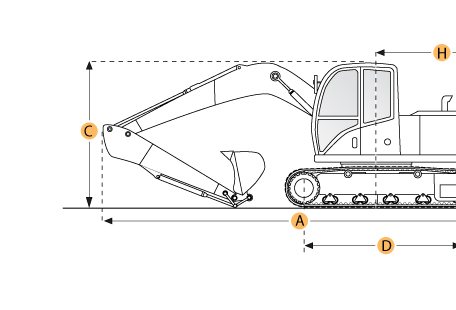 Selected Dimensions Boom/Stick OptionSpecificationKOMATSU PC100U-3Серия Выпуск 84-88ОСНОВНЫЕ ХАРАКТЕРИСТИКИРабочий вес, кг:	12200Объем стандартного ковша, m3	0.4/РАЗМЕРЫДлина общая, mm (A):	8200Радиус задней части, mm (B):	2250Ширина траков, mm (C):	5(0Длина трака, mm (D):	2720Длина гусеницы, mm ((D)):	3485Ширина ходовой части, mm (E):	2470Ширина колеи, mm (F):	1960Общая высота, mm (G):	2680Общая ширина, mm (H):	2470Дорожный просвет (клиренс), mm(I)	Длина стрелы (высота), mm:	N/AДВИГАТЕЛЬМарка двигателя:	KOMМодель двигателя:	6D95LМощность (KW(PS)/rpm):	58.8(80)/2100Максимальное вращение (N-m(min-1):	326.6/1600Количество цилиндров:	6Размер поршня:	95x115Рабочий объем двигателя, л:	4.9ГИДРАВЛИЧЕСКАЯ УСТАНОВКАУстановка предохранительных клапанов (MPA):	27.5Тип гидравлического насоса:	PPPx2ПРОИЗВОДИТЕЛЬНОСТЬПреодолеваемый подъем (deg):	35Усилие на стреле (kn):	N/AУсилие на ковше (kn):	64.7/Максимальная глубина копания, mm (U):	4990Максимальная глубина копания, mm (V):	4990Максимальный радиус копания, mm (W):	8435Максимальный радиус копания на глубине, mm (X):	8620Максимальная высота разгрузки, mm (Y):	5160Максимальная высота копания, mm (Z):	7375Максимальный радиус поворота, mm:	Скорость движения (km/h):	3.4Скорость поворота (min-1):	N/AСмещения стрелы, mm:	Угол поворота стрелы:	Ширина и высота отвала, mm:	Тип трака:	ЖИДКОСТИТопливный бак, л:	1325(L),765(R)Гидравлический бак, л:	45(L),115CR)A. Shipping Length of Unit23.6 ft in7180 mmI. Max Cutting Height23.5 ft in7170 mmJ. Max Loading Height16.3 ft in4980 mmK. Max Reach Along Ground23.5 ft in7170 mmL. Max Vertical Wall Digging Depth12.9 ft in3920 mmM. Max Digging Depth15.1 ft in4600 mmDimensionsDimensionsDimensionsB. Width to Outside of Tracks7.5 ft in2300 mmD. Length of Track on Ground7.7 ft in2340 mmE. Ground Clearance1.3 ft in400 mmG. Height to Top of Cab8.8 ft in2675 mmH. Tail Swing Radius7.3 ft in2225 mmO. Counterweight Clearance3 ft in910 mmUndercarriageUndercarriageUndercarriageF. Track Gauge6 ft in1820 mmN. Shoe Size18.9 in480 mmEngineEngineEngineMakeKomatsuKomatsuModelS4D 105-5S4D 105-5Gross Power81 hp60.4 kwDisplacement264 cu in4.3 LOperationalOperationalOperationalOperating Weight23148 lb10499.8 kgFuel Capacity60.8 gal230 LHydrauilc System Fluid Capacity38.3 gal145 LHydraulic System Relief Valve Pressure2500 psi17236.9 kPaHydraulic Pump Flow Capacity65.5 gal/min248 L/minSwing MechanismSwing MechanismSwing MechanismSwing Speed10 rpm10 rpmUndercarriageUndercarriageUndercarriageShoe Size18.9 in480 mmGround Pressure6 psi41.2 kPaMax Travel Speed2.1 mph3.4 km/hTrack Gauge6 ft in1820 mmBoom/Stick Option (HEX) 1Boom/Stick Option (HEX) 1Boom/Stick Option (HEX) 1Boom/Stick Option (HEX) 1Boom 14'0" (4260mm)/Stick 6'7" (2002mm)Boom 14'0" (4260mm)/Stick 6'7" (2002mm)Shipping Length of Unit23.6 ft in7180 mmMax Digging Depth15.1 ft in4600 mmMax Reach Along Ground23.5 ft in7170 mmMax Cutting Height23.5 ft in7170 mmMax Loading Height16.3 ft in4980 mmMax Vertical Wall Digging Depth12.9 ft in3920 mmBoom/Stick Option (HEX) 2Boom/Stick Option (HEX) 2Boom/Stick Option (HEX) 2Boom/Stick Option (HEX) 2Boom 14'0" (4260mm)/Stick 7'10" (2400mm)Boom 14'0" (4260mm)/Stick 7'10" (2400mm)Max Digging Depth16.4 ft in5000 mmMax Reach Along Ground24.7 ft in7530 mmMax Cutting Height23.9 ft in7290 mmMax Loading Height16.8 ft in5110 mmMax Vertical Wall Digging Depth13.8 ft in4220 mmBoom/Stick Option (HEX) 3Boom/Stick Option (HEX) 3Boom/Stick Option (HEX) 3Boom/Stick Option (HEX) 3Boom 14'0" (4260mm)/Stick 9'4" (2850mm)Boom 14'0" (4260mm)/Stick 9'4" (2850mm)Max Digging Depth17.9 ft in5450 mmMax Reach Along Ground26 ft in7920 mmMax Cutting Height24.2 ft in7380 mmMax Loading Height17.1 ft in5210 mmMax Vertical Wall Digging Depth15 ft in4560 mmDimensionsDimensionsDimensionsWidth to Outside of Tracks7.5 ft in2300 mmHeight to Top of Cab8.8 ft in2675 mmGround Clearance1.3 ft in400 mmCounterweight Clearance3 ft in910 mmTail Swing Radius7.3 ft in2225 mmLength of Track on Ground7.7 ft in2340 mm